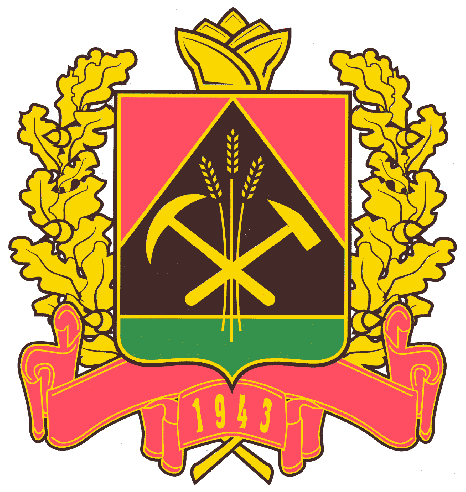 11 октября 2018 г.								            № 68/685-6г. КемеровоО проведении конкурса стихов «Выборы - это твой выбор»на избирательную тематику среди молодых и будущих избирателей Топкинского муниципального района     	 В соответствии с постановлением Избирательной комиссии Кемеровской области от 16 января 2018 года № 24/250-6 «О Сводном плане основных мероприятий избирательной комиссии Кемеровской области по повышению правовой культуры избирателей (участников референдума) и других участников избирательного процесса, обучению кадров избирательных комиссий, мониторингу и совершенствованию избирательных технологий на 2018 год» и, заслушав информацию заместителя председателя Избирательной комиссии Кемеровской области В.Ю. Шахматовой, Избирательная комиссия Кемеровской области постановляет:1. Провести конкурс стихов «Выборы – это твой выбор!» на избирательную тематику среди молодых и будущих избирателей Топкинского муниципального района.2. Утвердить Положение о  конкурсе стихов «Выборы – это твой выбор!» на избирательную тематику среди молодых и будущих избирателей (приложение № 1).3. Утвердить конкурсную комиссию для подведения итогов  конкурса, определения победителей (приложение № 2).4. Поручить председателю Избирательной комиссии Кемеровской области П.Е. Батыреву  утвердить смету расходов на проведение конкурса стихов «Выборы – это твой выбор!» на избирательную тематику среди молодых и будущих избирателей5. Начальнику отдела - главному бухгалтеру Избирательной комиссии Кемеровской области Е.Р. Дюльгер произвести расходы в соответствии с настоящим постановлением за счет средств федерального бюджета, выделенных на совместные мероприятия по повышению правовой культуры избирателей (участников референдума) и обучению организаторов выборов и референдумов на 2018 год.6. Контроль за выполнением настоящего постановления возложить на заместителя председателя Избирательной комиссии Кемеровской области  В.Ю. Шахматову.  Председатель Избирательной комиссии   Кемеровской области			                     		  П.Е. Батырев   Секретарь Избирательной комиссии     Кемеровской области			                   		  М.А. ПименовПриложение № 1
к постановлению Избирательной комиссии  Кемеровской области
от 11 октября 2018 года № 68/685-6ПОЛОЖЕНИЕо проведении конкурса стихов «Выборы – это твой выбор!» на избирательную тематику среди молодых и будущих избирателей Топкинского муниципального района1. Общие положения1.1. Конкурс стихов «Выборы – это твой выбор!» на избирательную тематику среди молодых и будущих избирателей (далее – конкурс) проводится Избирательной комиссией Кемеровской области совместно с территориальной избирательной комиссией Топкинского муниципального района.1.2. Конкурс проводится в период с 12 октября по 19 октября 2018 года.1.3. Организационное, информационное, методическое и финансовое обеспечение проведения конкурса осуществляется Избирательной комиссией Кемеровской области.1.4. Вся информация о конкурсе, в том числе о результатах его проведения, размещается на сайте Избирательной комиссии Кемеровской  области в сети Интернет.2. Цели и задачи конкурсаЦелями и задачами конкурса являются:- привлечение внимания молодежи к вопросам избирательного права;- повышение социальной активности и гражданской ответственности молодежи;- распространение в молодежной среде представления об эффективности и демократичности избирательной системы современной России;- повышение доверия молодых избирателей к институту выборов;- повышение значимости выборов в глазах молодых избирателей;- поиск нестандартных идей, способных эффективно воздействовать на повышение участия молодежи в выборах;- использование Избирательной комиссией Кемеровской области новых форм привлечения внимания заинтересованных лиц к избирательным кампаниям.3. Условия конкурса3.1. Конкурс проводится в двух номинациях:- среди будущих избирателей – учащихся 6-11 классов общеобразовательных учреждений Топкинского муниципального района;- среди молодых избирателей в возрасте 18 – 30 лет, зарегистрированных на территории Топкинского муниципального района.3.2. Стихи (четверостишья), тексты песен, представленные на конкурс, не должны содержать призывов насилия, пропаганду расовой, национальной, религиозной ненависти, нецензурные выражения. Стихи (четверостишья), тексты песен о выборах должны привлекать внимание людей к избирательному процессу и побуждать к участию в голосовании. Могут нести смысловую нагрузку о выборах органов государственной власти и органов местного самоуправления.Работы, содержащие признаки агитации за какое-либо избирательное объединение или конкретного человека, а также не соответствующие требованиям настоящего положения, конкурсной комиссией не рассматриваются.3.3. Стихи (четверостишья), тексты песен могут быть полностью собственного сочинения либо быть «переделкой» текста иного стихотворения или песни (в таком случае участник конкурса указывает автора и название оригинального стихотворения).3.4. Сопроводительное письмо к конкурсной работе должно содержать сведения с указанием следующих данных: фамилия, имя, отчество, дата рождения (год, месяц, число) автора, его домашний адрес, почтовый индекс, телефон, место учебы (работы), род занятий.3.5. Конкурсная работа представляется на торжественном мероприятии 19 октября 2018 года. Автор выступает и передает текст конкурсной работы организаторам.Каждый участник конкурса вправе представить не более трех конкурсных работ. Допускается участие в конкурсе группы в составе не более трех авторов.3.6. Представленные на конкурс работы не возвращаются. 3.7. Организаторы не несут ответственности за: - нарушение участниками конкурса прав третьих лиц; - невозможность оценки работ претендентов по техническим причинам или иным объективным причинам (форс-мажор); - неполно, неправильно или неразборчиво заполненные сведения об участнике (участниках) конкурса.3.8. Избирательная комиссия Кемеровской области оставляет за собой право использовать конкурсные работы (в целом либо частично) в некоммерческих целях. Поступившие на конкурс конкурсные работы могут быть подвергнуты литературному редактированию.4. Подведение итогов конкурса4.1. Результаты конкурса устанавливает Избирательная комиссия Кемеровской области по предложению соответствующей конкурсной комиссии. Персональный состав конкурсной комиссии утверждается Избирательной комиссией Кемеровской области. Решение конкурсной комиссии оформляется протоколом, который подписывают председатель и секретарь конкурсной комиссии, и считается принятым, если за него (решение) проголосовали большинство из присутствующих на заседании конкурсной комиссии членов.4.2. Стихи (четверостишья), тексты песен, представленные на конкурс, оцениваются конкурсной комиссией по следующим критериям:- тематическая направленность;- проявление фантазии и творческих начал;- максимальное соответствие жанровой форме;- яркость и оригинальность;- запоминаемость.4.3. В каждой из номинаций конкурсная комиссия определяет по одному лицу (авторскому коллективу), занявшему первое, второе и третье места.Каждому из победителей вручается диплом и сувениры с символикой Избирательной комиссии Кемеровской области.4.4. По предложению конкурсной комиссии могут быть поощрены иные участники конкурса. Награждение победителей производится в торжественной обстановке.CОСТАВ конкурсной комиссии по подведению итогов конкурса стихов «Выборы – это твой выбор!» на избирательную тематику среди молодых и будущих избирателей Топкинского муниципального районаИЗБИРАТЕЛЬНАЯ КОМИССИЯ  КЕМЕРОВСКОЙ ОБЛАСТИП О С Т А Н О В Л Е Н И ЕПриложение № 2  к постановлению Избирательной комиссии Кемеровской областиот 11 октября 2018 года № 68/685-6Председатель комиссииПредседатель комиссииБатырев Петр Евгеньевич- председатель Избирательной комиссии Кемеровской областиЧлены комиссииЧлены комиссииШахматова Виктория Юрьевна- заместитель председателя Избирательной комиссии Кемеровской областиСидорова  Елена Валентиновна- член Избирательной комиссии Кемеровской области с правом решающего голосаАртемов ВячеславВикторович- член Избирательной комиссии Кемеровской области с правом решающего голосаМаракулина Марина Аркадьевна- председатель территориальной избирательной комиссии Топкинского муниципального района